………………………………………………					………………………………………VOORSITTER							DATUM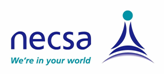 NOTULE VAN DIE VAALPUTS PSIFDatum:  14 June 2011		                   Tyd:  10:00		Plek:  GaringNOBESKRYWINGVERANT-WOORDELIKEPERSOON1PRESENSIEPresensielys is beskikbaar op aanvraag.VERSKONINGSPieter Sneewe (NUM), Bronwyn Cornellissen (Dept. Omgewingsake), Debra Koordom (CDW,Kamieskroon). 	2VERWELKOMING/LIEF EN LEEDMe Lynette Miggel heet almal teenwoordig welkom. Die Kamiesberg is 'n unieke streek en daar is baie uitdagings. Sy vra dat almal sal saamstaan.Sy stel almal van Necsa, DoE, Eskom, en die NNR aan die vergadering voor.Me Miggel vra dat die vergadering vir 'n oomblik stil word om eerbied te betoon aan diegene wat geliefdes verloor het. Katrina Witbooi doen ‘n gebed vir die families wat geraak was. .Lynette Miggel wens almal geluk wat verjaar en prestasies behaal het.33.1VASSTELLING VAN DIE AGENDADie agenda word as volg vasgestel:PresensieVerwelkoming/lief en leedVasstelling van agendaGoedkeuring van vorige notule Sake voorspruitend uit vorige notule Radioaktiewe Afvalwegdoeningsfasiliteit (Dr Adam)Necsa terugvoering (Mnr Arie van der Bijl)Voorlegging oor CSI Trust (Mnr Bampie Beukes)Vaalputs terugvoering (Mnr Willem Beukes)Aanbieding vanaf Eskom (Mnr Hans Lensing)Terugvoering vanaf die NNR (Mnr Bertus Pretorius)Aanbieding oor berging van afval vanaf Pelindaba by Vaalputs (Mnr Alan Carolissen)Datum van volgende vergaderingAfsluiting3.2Mnr Hilgard Links stel voor dat die agenda so aanvaar word en me Chantal Kordom sekondeer.4GOEDKEURING VAN DIE VORIGE NOTULEMe Katrina Witbooi hou die notule voor. Sylvia Cardinal stel voor dat die notule aanvaar word en Cathleen Kordom sekondeer. 55.15.25.35.45.55.6SAKE VOORTSPRUITEND UIT DIE VORIGE NOTULERichard Witbooi vra klaarheid oor die rekenaars waarvan in die vorige notule gepraat word. Necsa sê weereens dat hulle niks van die rekenaars weet nie aangesien dit nie deur Necsa gegee is nie. Bampie sê dat die gemeenskap met die CDW's van Kamiesberg moet kommunikeer.Mnr Bampie Beukes sal later 'n voorlegging oor die kougoedprojek doen.Daar is 'n versoek dat 'n rampbestuursplan vir die Kamiesberg daargestel moet word. Mnr Bertus Pretorius sê dat opleiding van mense rakende rampbestuur baie belangrik is. Interaksie is ook belangrik. Munisipaliteite is verantwoordelik vir 'n rampbestuursplan. Necsa sal dit ondersteun. Me Linette Miggel sê dat die Kamiesberg moet toesien dat dinge in die dorpe gebeur en dat Vaalputs deel van die planne moet wees. Die Kamiesberg se gemeenskap moet bemagtig word sodat hulle 'n verskil kan maak. Daar moet ook opvolgers wees en hulle moet weet waarheen hulle op pad. Daar moet toegesien word dat daar goeie oplossings vir probleme kom. Me Miggel sê ook dat die munisipaliteite nie hul rol behoorlik speel nie. Mnr Gert Liebenberg sê dat die water in Vaalputs se omgewing getoets en skoon bevind is.Me Anna Brand van Nababeep sê dat sy bly is dat sy die vergadering kan bywoon en dat sy nou kan teruggaan na hulle gemeenskap om te sê wat alles gedoen word.Me Linette Miggel sê dat die gemeenskap verantwoordbaar moet wees vir dinge wat Necsa daarstel en dat almal mekaar moet respekteer. Daar moenie met verskuilde agendas na die vergadering gekom word nie.6RADIOAKTIEWE AFVALWEGDOENINGSFASILITEITDr Rob Adam sê dat DoE nog besig is om die Radioaktiewe Afvalwegdoeningsinstituut te skep. Dit beteken nie dat Necsa van die toneel gaan verdwyn nie. Necsa sal altyd die gemeenskap se vennote wees en Necsa sien uit na die tye saam met hulle. Hy weet nie hoe lank dit nog gaan neem voordat die Instituut ten volle funksioneel sal wees nie.7NECSA TERUGVOERINGMnr Arie van der Bijl gee terugvoering oor Necsa ontwikkelings oor die afgelope tyd. (Aanhangsel A).8CSI TRUST TERUGVOERINGMnr Bampie Beukes gee 'n voorlegging rakende die Necsa CSI betrokkenheid. (Aanhangsel B).Mnr Ronald Beukes vra of hierdie projek geld gaan inbring. Mnr Bampie Beukes sê dat die projek 'n loodsprojek vir die eerste jaar is om te sien of dit haalbaar is. Die volhoubaarheid van die projek moet eers vasgestel word.Mnr Cornelius Beukes sê dat sy dankbaar is dat daar voordeel uit die bou van die dam by Nourivier gekom het.  9VAALPUTS TERUGVOERINGMnr Willem Beukes gee terugvoer oor Vaalputs (Aanhangsel C). Die gemeenskap sal na die vergadering die geleentheid gegee word om na die bergingslote by Vaalputs te gaan kyk.WB10TERUGVOERING VANAF ESKOMMnr Hans Lensing sê dat hulle groep die kontrak tussen Eskom en Vaalputs gaan oorneem. Vusi Twala en sy span sal verantwoordelik wees vir die kontrak. Mnr Lensing sê dat hulle in venootskap met die gemeenskap is en dat die omgewing vir hulle belangrik is. Daar word al die afgelope 25 jaar lae aktiewe afval vanaf Eskom ontvang. Daar word verneem of daar 'n noodplan in werking is indien daar 'n insident sou wees. Mnr Lensing sê dat hy nie 'n antwoord kan gee nie. Daar was in die 25 jaar slegs een insident – 'n pap wiel. Hy sê dat hulle nou met Necsa saamwerk en dat hulle aan alle vereistes en lisensies voldoen.Mnr Johnson Bowers sê dat hy betrokke was by die verpakking van afval van Koeberg af. Een bekommernis vir hom is die verpakking van afvalmateriaal van oorpakke. Hy wil weet of dit versnipper moet word. Dit sal meer kompakte verpakking verseker. Mnr Alan Carolissen sê dat Koeberg intussen 'n snippermasjien aangekoop het en sodoende sal afval verminder word.Ronnie vra dat Eskom opleiding aan die gemeenskap moet gee. Mnr Lensing sê dat hy navraag daaroor sal doen. Hulle wil deur Necsa werk en hul aktiwiteite steun.1111.111.211.3TERUGVOER VANAF NNRMnr Bertus Pretorius sê dat hulle vennote in die gemeenskap se veiligheid is. Die kwartaallikse inspeksies by Vaalputs sal in die komende week plaasvind.Daar kon nog nie 'n nuwe Voorsitter en Onder-voorsitter gekies word nie, aangesien geen nominasies ontvang is nie. Tydens die November vergadering is kennisgewings vir nominasies beskikbaar gestel en in Februarie 2011 is daar uitnodigings na Vaalputs en 15 dienspunte gefaks. Verlede week is daar 1 nominasie ontvang. Die  envra vir 'n kort reses om hierdie saak te bespreek. Die nuwe Voorsitter word eenparig deur hulle voorgestel endie Onder-voorsitter sal 24 Junie 2011. Die aanstellings sal by die volgende vergadering aangekondig word.12BERGING VAN AFVAL BY VAALPUTS VANAF PELINDABA Mnr Alan Carolissen sê dat afval na Vaalputs in 'n soliede sement matriks vervoer word en dat geen radioaktiwiteit blootgestel kan word nie. Alle veiligheidsmaatreëls is in plek en Necsa is altyd op bystand. Hy sê ook dat die gemeenskap die gepaste mense is om die Kamiesberg te help om 'n rampbestuursplan op te stel. Raadslid Sylviasê dat daar wel 'n rampbestuursplan bestaan, maar dat die implemente om dit te bestuur, bestaan nie. Hulle sal Necsa se hulp in hierdie verband waardeer. 13DATUM VAN VOLGENDE VERGADERINGDie volgende vergadering is geskeduleer vir 2 September 2011.14AFSLUITINGMe Miggel bedank almal vir hul teenwoordigheid en vir die belangrike insette wat hulle gegee het. Die doel van die vergadering moet nooit vergeet word nie en Me Miggel rig 'n spesiale versoek aan gemeenskapsverteenwoordigers om terugvoering aan die gemeenskap te gee. Sy wens almal 'n veilige rit toe, na hul onderskeie bestemmings.